Geography Home Learning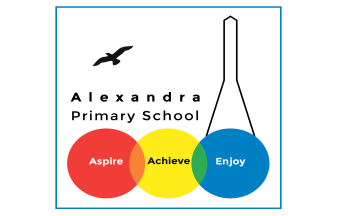 This term is based on: Biomes and Vegetation Belts!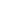 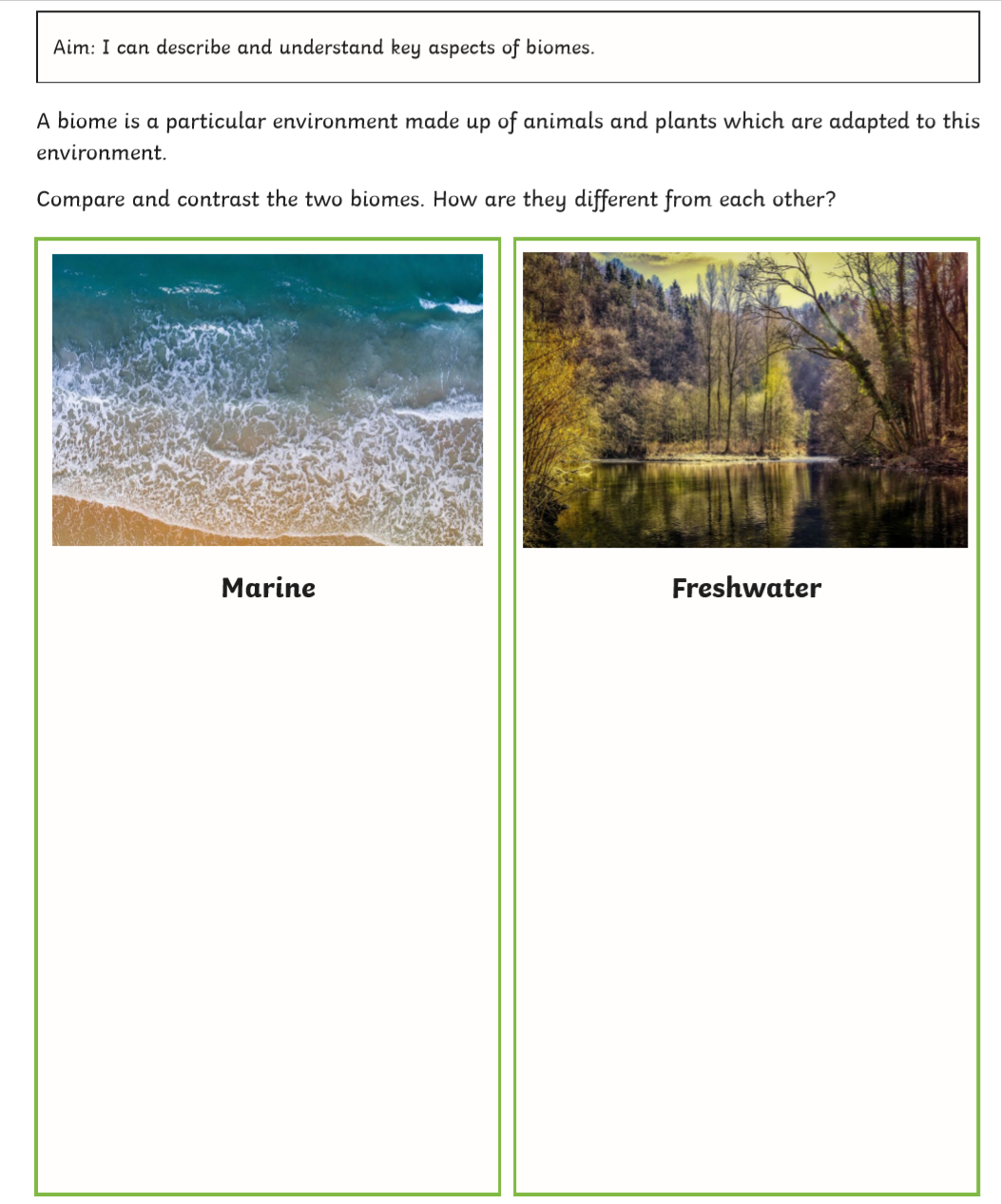 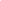 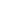 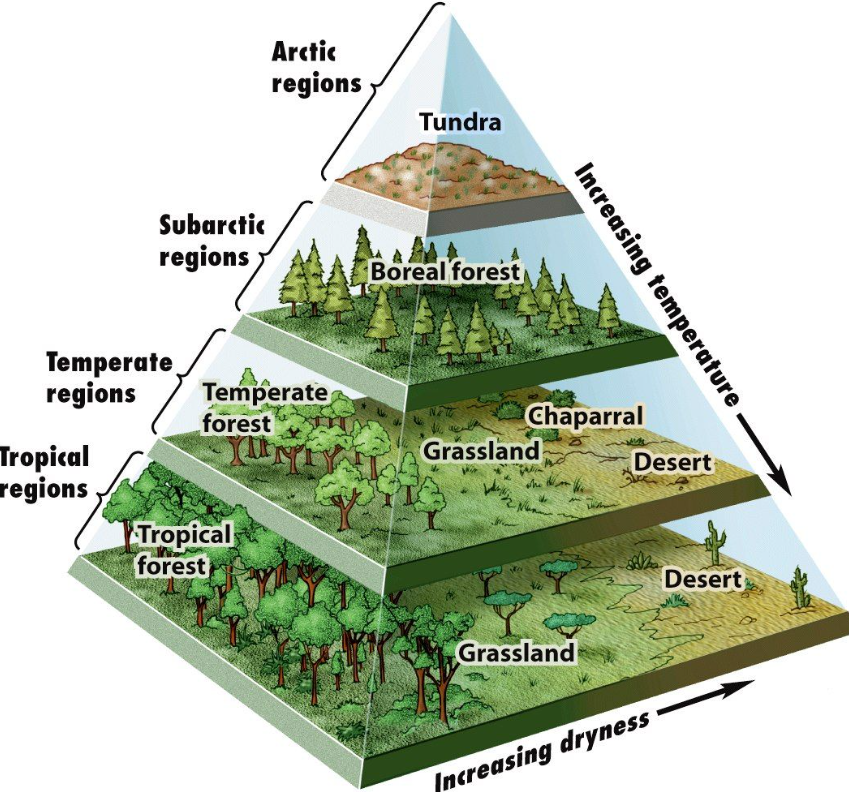 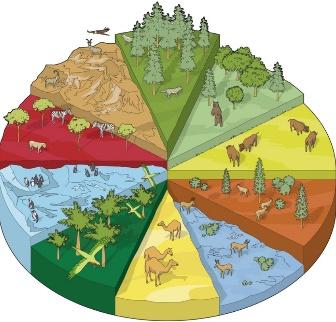 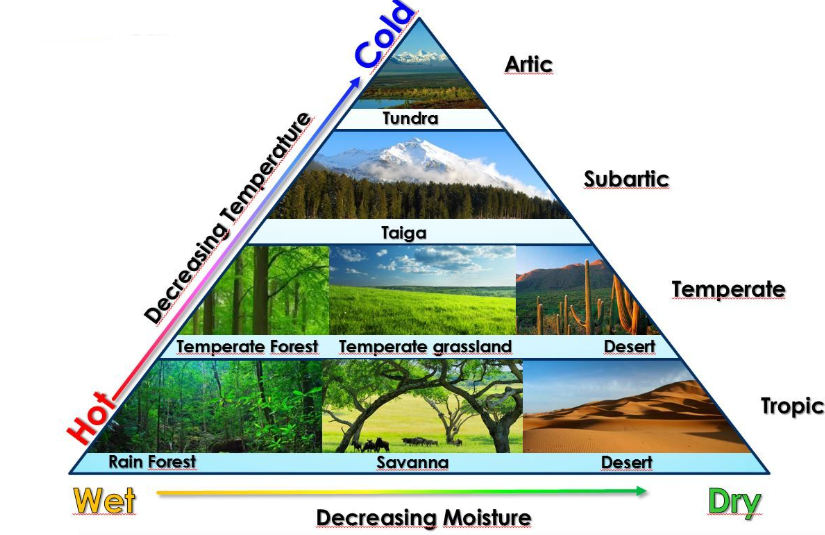 